Protokoll sektionsmöteÖrebro Studentkår   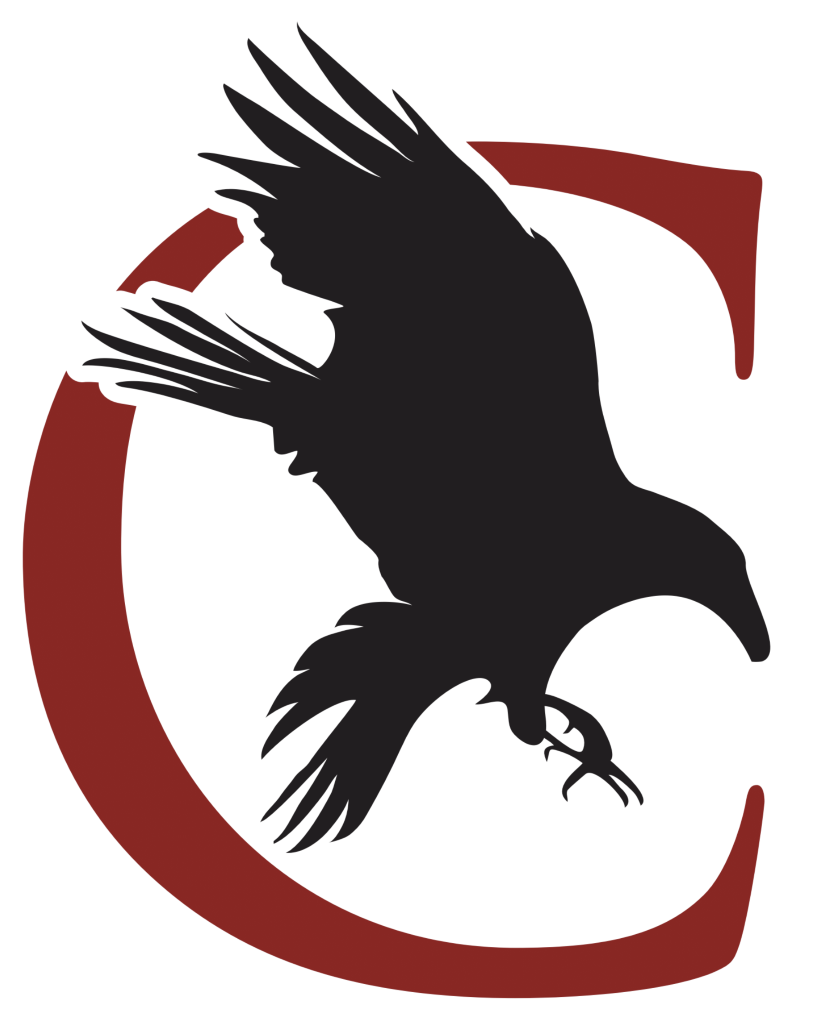 Sektionen Corax   2020-12-02Dnr:20/21: XXII.A.2.3
 §1 Mötets öppnas André förklarade mötet öppnat klockan 17.01§2 Val av mötesordförande  Beslut togs att välja André till mötesordförande. §3 Val av mötessekreterare   Beslut togs att välja Wilma till mötessekreterare. §4 Val av justerare tillika rösträknare   Beslut togs att välja Thyra till justerare tillika rösträknare §5 Protokolljustering   Beslut togs att protokollet ska vara färdigskrivet senast den 16/12
 §6 Adjungeringar   Inga adjungeringar.§7 Fastställande av dagordningen   Dagordningen fastställs enligt utskick.§8 Meddelande och rapporter  Ordförande Kursutvärderingar föreslås omorganiseras. Vice ordförande mot ÖSPåminnelse att det finns möjlighet att delta i en inspirationsföreläsningStudiesocialt ansvarig Organiserar inför musikhjälpen, samt att en pepparkakshustävling har anordnats.Näringslivsansvarig En digital mässa skall genomföras under morgondagen, för Corax medlemmar i syfte att låta våra samarbetspartners informera etc. IntroduktionsansvarigPlanering är i full gång inför introduktionen, fadderutbildningen har genomförts.§ FUM informerar Det händer inte så mycket inför morgondagens FUM, samtalsklimatet skall diskuteras under mötet. Emilia informerar om att detta sektionsmöte hålls i syfte att vi i regel ska hålla ett möte mellan FUM:s möten för att låta Corax medlemmar skall kunna delge sina åsikter inför de propositioner som FUM skall besluta om. Inför morgondagens FUM har dessvärre endast en proposition föreslagits och detta sektionsmöte har således inte något vidare att diskutera.§ Övriga frågorInga övriga frågor.§ BeslutInga beslut har tagits. § Nästa möte Mötet uppdrar Corax styrelse att bestämma datum för nästa sektionsmöte. § Mötet avslutas   André avslutar mötet kl 17.10_______________________________   Mötesordförande     _______________________________   _______________________________    Sekreterare                                                      Justerare/Rösträknare   Kallade  Aleksander BergerAndré LoiskeCaroline StarborgEmilia MalmHugo ÖqvistJocke BrelinJulia BorghedeLinn SvorénLisa Alm Mimi Boström Thyra KylestenTobias Johansson Wilma AntonssonSamt Corax alla medlemmar. DeltagandeAleksander BergerAndré LoiskeCaroline StarborgEmilia MalmHugo ÖqvistJocke BrelinJulia BorghedeLinn SvorénLisa Alm Mimi Boström Thyra KylestenTobias Johansson Wilma Antonsson4 ytterligare medlemmar.